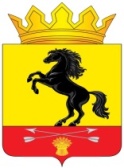                 АДМИНИСТРАЦИЯМУНИЦИПАЛЬНОГО ОБРАЗОВАНИЯ       НОВОСЕРГИЕВСКИЙ РАЙОН         ОРЕНБУРГСКОЙ ОБЛАСТИ                 ПОСТАНОВЛЕНИЕ__22.04.2019_______ №  ____382-п____________                п. НовосергиевкаО проведении аукциона по выбору исполнителя услуг по перемещению на специализированную стоянку на территории Новосергиевского района Оренбургской области и (или) их  хранению В соответствии с Федеральным законом Российской Федерации от 06.10.2003 N 131-ФЗ "Об общих принципах организации местного самоуправления в Российской Федерации", Законом Оренбургской области от 25.06.2012 г. № 877/249-V-ОЗ «О порядке перемещения транспортных средств на специализированную стоянку, их хранения, оплаты стоимости перемещения и хранения, возврата задержанных транспортных средств», постановлением Правительства Оренбургской области от 26.02.2019                       № 114-п «Об утверждении порядка проведения торгов по выбору исполнителя услуг по перемещению задержанных транспортных средств на специализированную стоянку и (ли) их хранению, в соответствии с Уставом муниципального образования Новосергиевский район Оренбургской области:1. Провести аукцион на понижение цены по выбору исполнителя услуг по перемещению и хранению задержанного транспортного средства на территории Новосергиевского района в соответствии с постановлением Оренбургской области от 26.02.2019  № 114-п «Об утверждении порядка проведения торгов  по выбору исполнителя услуг по перемещению задержанных транспортных средств на специализированную стоянку и (или) их хранению»:Лот № 1: - услуги  по перемещению задержанных транспортных средств на специализированную стоянку Лот № 2: - услуги  хранения на специализированной стоянке задержанных транспортных средств.22. Утвердить документацию  о проведении  аукциона на понижение цены по выбору исполнителя услуг по перемещению и хранению задержанных транспортных средств на территории Новосергиевского района согласно приложению №1 к настоящему постановлению.   3. Экономическому отделу администрации МО Новосергиевский район Оренбургской области: 3.1. Разместить информационное извещение о проведении  аукциона по выбору исполнителя услуг по перемещению и хранению задержанных транспортных  средств на специализированную стоянку на территории МО Новосергиевский район Оренбургской области на официальном сайте администрации Новосергиевского района не позднее 22 апреля 2019 г, в соответствии с действующим законодательством в соответствии с приложением № 2.3.2. Обеспечить проведение  аукциона по выбору исполнителя услуг по перемещению и хранению задержанных транспортных  средств на специализированную стоянку на территории МО Новосергиевский район Оренбургской области в соответствии с действующим законодательством.4. Контроль за исполнением  настоящего постановления возложить на заместителя главы администрации района по экономическим вопросам Кривошееву И.И.5. Настоящее постановление вступает в силу со дня подписания и подлежит размещению на официальном сайте администрации Новосергиевского района.Глава администрации района                                                     А.Д. ЛыковРазослано: Кривошеевой И.И., Саитовой Л.Н., Евстратовой Т.Г,                    Воронину В.В., Карязиной Е.Д., орготделу,  прокурору.Аукционная документацияоткрытого аукциона по выбору исполнителя услугпо перемещению задержанных транспортных средствна специализированную стоянку и (или) их хранению.21. Общие положения.Проведение торгов (аукциона на понижение цены) осуществляется в соответствии с Порядком проведения торгов по выбору исполнителя услуг по перемещению задержанных транспортных средств на специализированную стоянку и (или) их хранению, утвержденных постановлением Правительства Оренбургской области от 26.02.2019                       № 114-п.Торги проводятся в форме аукциона путем снижения начальной максимальной цены аукциона на «шаг аукциона», указанный в извещении о проведении аукциона.Аукцион является открытым по составу участников.Начальной максимальной ценой аукциона являются базовые тарифы на перемещение и хранение задержанных транспортных средств на территории Оренбургской области, утвержденные  приказом Департамента Оренбургской области по ценам и регулированию тарифов  от 18.11.2016 года № 106-т/с, что составляет:Базовый уровень тарифа на перемещение задержанных транспортных средств на специализированную стоянку для проведения торгов (аукциона на понижение цены) по выбору исполнителя услуг на территории Оренбургской области составляет: - для всех категорий транспортных средств    – 1540,00 рублей (с НДС);Базовый уровень тарифов на хранение задержанных транспортных средств на специализированной стоянке для проведения торгов (аукциона на понижение цены) по выбору исполнителя услуг по хранению задержанных транспортных средств:За 1 час хранения:- категории А – 29,40 рублей (с НДС),- категории В и D массой до 3,5 т – 59,20 рублей (с НДС), - категории D массой более 3,5 т, категории С и Е – 117 рублей (с НДС), - негабаритные транспортные средства – 180,30 рублей (с НДС)*.Величина понижения начальной максимальной цены предмета аукциона («шаг аукциона») устанавливается в размере 1% от начальной цены аукциона.2. Законодательное регулированиеНастоящая документация разработана в соответствии с Федеральным Законом от 06.10.2003 № 131-ФЗ «Об общих принципах организации местного самоуправления в Российской Федерации», законом Оренбургской области от 25 июня 2012 года №877/249-V-ОЗ «О порядке перемещения транспортных средств на специализированную стоянку, их хранения, оплаты стоимости перемещения и хранения, возврата задержанных транспортных 3средств», постановлением Правительства Оренбургской области от 26.02.2019  № 114-п «Об утверждении порядка проведения торгов по выбору исполнителя услуг по перемещению задержанных транспортных средств на специализированную стоянку и (или) их хранению», приказом Департамента Оренбургской области по ценам и регулированию тарифов от 18 ноября 2016 года № 106-т/с3. Организатор аукциона3.1. Организатором аукциона выступает Администрация муниципального образования Новосергиевский район Оренбургской области (далее – организатор аукциона). 3.2. Место нахождения и почтовый адрес организатора аукциона: 460000, Оренбургская область, п. Новосергиевка, ул. Краснопартизанская, 20Контактные телефоны по вопросам проведения аукциона и участия в нем: (35339) 24391, (35339) 23400.4. Предмет аукциона1) Предметом аукциона является заключение договора об осуществлении деятельности по перемещению транспортных средств, задержанных в соответствии со статьей 27.13 Кодекса Российской Федерации об административных правонарушениях.2) Предметом аукциона является заключение договора об осуществлении деятельности по хранению транспортных средств на специализированной стоянке, задержанных в соответствии со статьей 27.13 Кодекса Российской Федерации об административных правонарушениях.5. Содержание, состав, форма заявки на участие в аукционе и порядок их рассмотрения.5.1. Участник конкурса вправе подать только одну заявку в отношении каждого предмета конкурса (лота).5.2. Прием заявок осуществляется по адресу: 461200, Оренбургская область, п.Новосергиевка, ул.Краснопартизанская, 20, каб.321, в рабочие дни (понедельник – пятница  с 9.00 часов до 18.00 часов, перерыв на обед с 13.00 часов до 14.00 часов).5.3. Для участия в аукционе заявитель представляет организатору аукциона в срок и в соответствии с требованиями к составу, содержанию и форме заявки, указанными в документации об аукционе, заявку на бумажном носителе непосредственно или почтовым отправлением в запечатанном конверте с указанием наименования (для юридического лица), фамилии, имени, отчества (для индивидуального предпринимателя).5.4. Заявка на участие в аукционе подается по форме согласно приложению № 1 к настоящей документации.5.5. Заявка на участие в аукционе должна содержать:Фирменное наименование, сведения об организационно-правовой форме, о месте нахождения, почтовый адрес (для юридического лица), фамилия, имя, отчество (при наличии), паспортные данные, сведения о месте 4жительства (для физического лица), номер контактного телефона заявителя.К заявке прилагаются заверенные заявителем копии следующих документов:1) заверенные в установленном порядке копии свидетельства о государственной регистрации юридического лица и учредительных документов заявителя (для юридического лица), свидетельства о государственной регистрации индивидуального предпринимателя, копии документов, удостоверяющих личность (для физического лица – индивидуального предпринимателя);2) доверенность на осуществление действий от имени заявителя (если от имени участника аукциона действует иное лицо);3) копии документов, подтверждающих владение на любом законном основании имуществом, необходимым для оказания услуг, являющихся предметом аукциона:в случае если предметом аукциона являются услуги по перемещению задержанных транспортных средств на специализированную стоянку – свидетельств о регистрации транспортных средств, необходимых для перемещения задержанного транспортного средства на специализированную стоянку;в случае если предметом аукциона являются услуги по хранению задержанных транспортных средств на специализированной стоянке – документов, подтверждающих владение на любом законном основании специализированной стоянкой, и документов и (или) фотоматериалов, подтверждающих ее соответствие требованиям Закона Оренбургской области от 25 июня 2012 года №877/249-V-ОЗ «О порядке перемещения транспортных средств на специализированную стоянку, их хранения, оплаты стоимости перемещения и хранения, возврата задержанных транспортных средств»;в случае если предметом одного аукциона являются одновременно услуги по перемещению задержанных транспортных средств на специализированную стоянку и услуги по хранению задержанных транспортных средств на специализированной стоянке, к заявке прилагаются копии документов, предусмотренные абзацами вторым, третьим подпункта «в» настоящего пункта;4) декларация о соответствии заявителям требованиям, установленным пунктом 6.2 настоящей документации  (в произвольной форме).5.6.  Срок поступления заявки определяется по дате и времени её регистрации.         Заявка, поступившая в срок, указанный в извещении о проведении аукциона, регистрируется организатором аукциона (главным экономистом администрации района)  в день поступления в журнале регистрации заявок.  По требованию заявителя организатор аукциона выдает расписку в получении его заявки с указанием даты и времени ее получения.5Заявка, полученная после окончания срока подачи заявок, указанных в извещении о проведении аукциона, не рассматривается и в тот же день возвращается заявителю.Дата начала срока подачи заявок: день, следующий за днем размещения на сайте организатора аукциона извещения о проведении аукциона.Окончание срока подачи заявок: дата окончания подачи указывается в извещении о проведении аукциона.Комиссия рассматривает заявки на соответствие требованиям, установленным настоящей документацией, и соответствие участников аукциона требованиям, установленным пунктом 6.2 настоящей аукционной документации.5.7. По результатам рассмотрения заявок на участие в конкурсе
комиссией принимается решение:1)	о допуске заявителя к участию в конкурсе и о признании его
участником конкурса;2)	об отказе в допуске заявителя к участию в аукционе.5.8.	Заявитель не допускается комиссией к участию в аукционе в
случаях:не соответствия требованиям, указанным в разделе 6.2 настоящей аукционной документации;наличия в документах, представленных участником аукциона, недостоверных сведений;3)	нарушения требований к оформлению заявки на участие в аукционе,
установленных настоящей конкурсной документацией.5.9. Решение оформляется протоколом вскрытия конвертов и рассмотрения заявок, который ведется конкурсной комиссией и подписывается всем присутствующим на заседании составом комиссии в день рассмотрения заявок. Комиссия вскрывает конверты с заявками во время и месте, которые указаны в извещении о проведении аукциона. Вскрытие всех поступивших конвертов с заявками, а также рассмотрение заявок осуществляются в один день. Информация о месте, дате, времени вскрытия конвертов с заявками, наименование (для юридического лица), фамилия, имя, отчество (при наличии) (для индивидуального предпринимателя) каждого участника аукциона, конверт с заявкой которого вскрываются, объявляются при вскрытии конвертов с заявками.5.10. Протокол рассмотрения заявок не позднее дня, следующего за днем окончания их рассмотрения, размещается организатором аукциона на официальном сайте и направляется органу исполнительной власти Оренбургской области, уполномоченному на реализацию государственной политики на автомобильном транспорте и в автотранспортной деятельности, а также департаменту Оренбургской области по ценам и регулированию тарифов. 6 5.11. В случае, если на основании результатов рассмотрения заявок принято решение об отказе в допуске к участию в аукционе всех заявителей, подавших заявки, или о допуске к участию в аукционе и признании участником аукциона только одного заявителя, подавшего заявку, аукцион признается несостоявшимся.                                   6.Требования к участникам аукциона6.1. Участником аукциона может быть любое юридическое лицо независимо от организационно-правовой формы, формы собственности, места нахождения,  или любое физическое лицо, зарегистрированное в качестве индивидуального предпринимателя, осуществляющие или имеющие намерение осуществлять услуги по перемещению и хранению задержанных транспортных средств.6.2. Участники аукциона должны соответствовать требованиям, установленным законодательством Российской Федерации к таким участникам, а именно:1. Отсутствие в отношении участника аукциона - юридического лица процедуры ликвидации и (или) отсутствие решения арбитражного суда о признании участника аукциона - юридического лица, индивидуального предпринимателя банкротом и об открытии конкурсного производства;2. Отсутствие применения в отношении участника аукциона административного наказания в виде приостановления деятельности в порядке, предусмотренном Кодексом Российской Федерации об административных правонарушениях, на день подачи заявки на участие в аукционе.3. Владение на любом законном основании имуществом, необходимым для оказания услуг, являющихся предметом аукциона (специализированной стоянкой и (или) эвакуатором).4. отсутствие наложения ареста на имущество участника аукциона.Заявитель не допускается к участию в аукционе в случаях:6.4.   Несоответствия требованиям к участникам аукциона, указанным в пункте 6.1, 6.2 настоящей документации;6.5. Несоответствия заявки на участие в аукционе требованиям настоящей документации, либо наличия в такой информации и (или) документах недостоверных сведений.7. Порядок отзыва заявок на участие в аукционе.Заявитель вправе отозвать заявку в любое время до установленных даты и времени начала рассмотрения заявок на участие в аукционе.Уведомление об отзыве заявки на участие в аукционе подается организатору аукциона в письменной форме по адресу: 461200, Оренбургская область, п.Новосергиевка, ул.Краснопартизанская, 20, каб.321, в рабочие дни 7(понедельник – пятница  с 9.00 часов до 18.00 часов, перерыв на обед с 13.00 часов до 14.00 часов).Изменение заявки на участие в аукционе осуществляется путем отзыва ранее поданной заявки на участие в аукционе и представления новой заявки на участие в аукционе до окончания срока и времени их приема.8.Форма и порядок предоставления участникам аукциона разъяснений положений документации об аукционе. Внесение изменений в документацию об аукционе8.1 Любое заинтересованное лицо с даты размещения документации на официальном сайте, вправе направить в письменной форме, в том числе в форме электронного документа, организатору аукциона запрос о разъяснении положений документации об аукционе. В течение 2 (двух) рабочих дней с даты поступления указанного запроса организатор аукциона обязан направить в письменной форме или в форме электронного документа разъяснения положений документации об аукционе, если указанный запрос поступил к нему не позднее чем за 5 (пять) рабочих дней до даты окончания срока подачи заявок на участие в аукционе.8.2 В течение 1 (одного) дня с даты направления разъяснения положений документации об аукционе по запросу заинтересованного лица такое разъяснение должно быть размещено организатором аукциона на официальном сайте с указанием предмета запроса, но без указания заинтересованного лица, от которого поступил запрос. 8.3 Организатор аукциона по собственной инициативе или в соответствии с запросом заинтересованного лица вправе принять решение о внесении изменений в документацию об аукционе не позднее чем за 2 (два)  дня до даты окончания срока подачи заявок.Изменение предмета аукциона не допускается.В течение 1 (одного) дня с даты принятия указанного решения такие изменения размещаются организатором аукциона в порядке, установленном для размещения на официальном сайте торгов извещения о проведении аукциона. В течение 2  (двух) рабочих дней с даты принятия указанного решения такие изменения направляются заказными письмами или в форме электронных документов всем заявителям, которым была предоставлена документация об аукционе. При этом срок подачи заявок на участие в аукционе должен быть продлен таким образом, чтобы с даты размещения на официальном сайте изменений, внесенных в документацию об аукционе, до даты окончания срока подачи заявок на участие в аукционе он составлял не менее 15 (пятнадцати) календарных  дней.89. Порядок рассмотрения заявок на участие в аукционе.9.1 Аукционная комиссия рассматривает поданные заявки на участие в аукционе на соответствие требованиям, установленным документацией об аукционе.Место рассмотрения заявок на участие в аукционе: 461200, Оренбургская область, п. Новосергиевка, ул.Краснопартизанская, 20, каб.313.9.2 Срок рассмотрения комиссией заявок на участие в аукционе не может превышать 7 (семи) рабочих дней со дня окончания срока подачи заявок.9.3. На основании результатов рассмотрения заявок на участие в аукционе аукционная комиссия принимает решение о допуске или об отказе в допуске к участию в аукционе лица, подавшего заявку на участие в аукционе,  о признании лица, подавшего заявку на участие в аукционе  и допущенного к участию в аукционе, участником аукциона. Решение аукционной комиссии оформляется протоколом рассмотрения заявок на участие в аукционе и подписывается всеми присутствующими на заседании членами аукционной комиссии в день окончания срока рассмотрения заявок на участие в аукционе.9.4. В протоколе рассмотрения заявок на участие в аукционе указываются:место, дата и время рассмотрения заявок на участие в аукционе;сведения о зарегистрированных заявках на участие в аукционе с указанием наименований юридических лиц, фамилий, имен, отчеств индивидуальных предпринимателей;дата подачи заявок на участие в аукционе;сведения об отозванных заявках на участие в аукционе;наименования юридических лиц, фамилии, имена, отчества индивидуальных предпринимателей, допущенных к участию в аукционе и признанных участниками аукциона;наименования юридических лиц, фамилии, имена, отчества индивидуальных предпринимателей, которым отказано в допуске к участию в аукционе, с указанием причин такого отказа.9.5. В случае если подана только одна заявка на участие в аукционе или не подано ни одной такой заявки, в протокол вносится запись о признании аукциона несостоявшимся.9.6. В случае если аукцион признан несостоявшимся в связи с тем,  что на участие в аукционе подана только одна заявка, или если по результатам рассмотрения заявок было принято решение о допуске к аукциону только одного заявителя, лицом, осуществляющим перемещение задержанных транспортных средств на специализированные стоянки и (или) их хранение, признается заявитель, подавший единственную заявку, которая была признана аукционной комиссией соответствующей требованиям аукционной документации, или заявитель, единственно допущенный к участию в 9аукционе, о чем в протоколе рассмотрения заявок делается соответствующая запись.9.7 Протокол рассмотрения заявок на участие в аукционе размещается организатором аукциона на официальном сайте и направляется органу исполнительной власти Оренбургской области, уполномоченному на реализацию государственной политики на автомобильном транспорте и в автотранспортной деятельности, а также департаменту Оренбургской области по ценам и регулированию тарифов.9.8. В случае установления факта недостоверности сведений, содержащихся в документах, представленных заявителем в соответствии с пунктами 5.3, 5.5 настоящей документации, комиссия обязана отстранить такого заявителя от участия в аукционе. Протокол об отстранении заявителя от участия в аукционе подлежит размещению на сайте в срок не позднее дня, следующего за днем принятия такого решения.10. Место, дата и время проведения аукциона.10.1. Аукцион проводится организатором аукциона в присутствии членов комиссии и участников аукциона.Участники аукциона имеют право участвовать в аукционе как непосредственно, так и через своих представителей на основании доверенности.Дата и время проведения аукциона: 24.05.2019 года, 10 час.00 мин.  В аукционе могут участвовать только заявители, признанные участниками аукциона. 10.2. Организатор аукциона обязан обеспечить осуществление аудиозаписи проведения аукциона. Любой участник аукциона, присутствующий при проведении аукциона, вправе осуществлять аудиозапись проведения аукциона.10.3. Величина снижения начальной максимальной цены аукциона (шаг аукциона) составляет 1 процент от начальной максимальной цены аукциона.10.4. Аукцион проводится в следующем порядке:1) организатор аукциона непосредственно перед началом проведения аукциона регистрирует на аукцион участников аукциона (их представителей). При регистрации участникам аукциона выдаются пронумерованные карточки.2) аукцион начинается с объявления организатором аукциона начала проведения аукциона, начальной максимальной цены предмета аукциона, «шага аукциона», после чего организатор  объявляет цену предмета аукциона, уменьшенную в соответствии с «шагом аукциона»;3) участник аукциона после объявления организатором аукциона  начальной максимальной цены предмета аукциона и цены предмета аукциона, уменьшенной в соответствии с «шагом аукциона», поднимает карточку в случае если он согласен с объявленной ценой предмета аукциона;104) организатор аукциона объявляет номер карточки участника аукциона, который первым поднял карточку после объявления организатором аукциона  начальной максимальной цены предмета аукциона и цены предмета аукциона, уменьшенной в соответствии с «шагом аукциона», а также новую цену предмета аукциона, уменьшенную в соответствии с «шагом аукциона»;5) в случае если после 3-кратного объявления последнего предложения о цене предмета аукциона никто из участников аукциона не представил предложение о более низкой цене предмета аукциона, аукцион считается завершенным. В этом случае организатор аукциона объявляет об окончании проведения аукциона, последнее предложение о цене предмета аукциона и номер карточки участника аукциона, сделавшего последнее предложение о цене предмета аукциона.Победителем аукциона признается участник, предложивший наиболее низкий уровень тарифа.Аукцион признается несостоявшимся в следующих случаях:отсутствие заявок на участие в аукционе;в аукционе участвовал только один участник;в ходе проведения аукциона ни один из участников не предложил тариф на уровне ниже базового.11. Оформление результатов аукциона11.1 Аукционная комиссия ведет протокол аукциона, в котором указываются предмет аукциона, место, дата и время проведения аукциона, участники аукциона, начальная максимальная цена предмета аукциона, последнее предложение о цене предмета аукциона, наименование юридического лица, фамилия, имя, отчество (при наличии) и место жительства индивидуального предпринимателя, сделавшего последнее предложение о цене предмета аукциона.        11.2 Протокол аукциона подписывается в день проведения аукциона всеми присутствующими членами аукционной комиссии и победителем аукциона или членами комиссии в случае, если аукцион признан несостоявшимся и подлежит размещению на официальном сайте организатора аукциона – http://mo-ns.orb.ru11.3 Протокол аукциона размещается организатором аукциона на официальном сайте в течение 1 рабочего дня, следующего за днем подписания указанного протокола.11.4 По результатам аукциона заключается договор с лицом, осуществляющим перемещение и хранение задержанных транспортных средств на специализированную стоянку, после установления тарифа Департаментом Оренбургской области по ценам и регулированию тарифов по результатам аукциона (приложение №2).                                                                  ______________ЗАЯВКАна участие в торгах (открытом аукционе на понижение цены), по результатам которых определяется исполнитель  на хранение задержанных транспортных средств на специализированной стоянке на территории Новосергиевского районаНаименование      юридического     лица     (Ф.И.О.     индивидуального предпринимателя)__________________________________________________
          ОГРН/ИНН/КПП ______________________________________________Документ    о    государственной    регистрации    юридического   лица, индивидуального предпринимателя: ____________________________________________________________________________________________________Адрес, место нахождения юридического лица (для ИП - адрес регистрации): __________________________________________________________________Почтовый адрес заявителя: _____________________________________Адрес   размещения   стоянки,   на   которой   осуществляется  хранение задержанных  транспортных  средств  либо  осуществляется  деятельность  по предоставлению   услуг   стоянок  автотранспортных  средств  и  планируется осуществление деятельности по хранению задержанных транспортных средств: ___________________________________________________________Телефон ___________________, адрес электронной почты ___________Настоящая заявка выражает намерение ________________________________________________________________принять  участие  в  торгах,  по результатам которых определяется исполнитель по хранению  задержанных   транспортных   средств   на территории   Новосергиевского района.Настоящей заявкой Заявитель подтверждает, что: - ознакомлен с условиями торгов (аукциона на понижение цены) по выбору исполнителя услуг по перемещению и хранению задержанных транспортных средств на территории Новосергиевского района;  - в отношении Заявителя не начата процедура ликвидации, прекращения физическим лицом деятельности в качестве индивидуального предпринимателя либо не возбуждено арбитражным судом дело о признании банкротом; 2- в отношении Заявителя отсутствует просроченная задолженность по уплате налогов, сборов, пеней и штрафов за нарушение законодательства Российской Федерации о налогах и сборах и задолженности по иным обязательным платежам в бюджеты бюджетной системы Российской Федерации; - в течение предыдущих шести месяцев до размещения извещения о проведении аукциона с Заявителем не был расторгнут договор из-за ненадлежащего его исполнения; - в соответствии с Федеральным законом от 27.07.2006 № 152-ФЗ «О персональных данных» дает согласие на использование организатором аукциона своих персональных данных в целях, определенных постановлением Правительства Оренбургской области № 114-п от 26.02.2019 г. « Об утверждении порядка проведения торгов по выбору исполнителя услуг по перемещению задержанных транспортных средств на специализированную стоянку и (или) их хранение».Заявитель/представитель заявителя ____________/____________________/                                                                               (подпись)       (расшифровка подписи)Дата "___" __________ 20     года              М.П. (при наличии) К заявке прилагаются документы согласно описи. Заявка принята организатором аукциона (его полномочным представителем): ФИО____________________________________________________________ _ Должность__________________________________________________________________________ _«____»_____________20___г. в ______ч.______мин. Номер заявки __________________(____________________________) Подпись лица, принявшего заявку______________________________________ЗАЯВКАна участие в торгах (открытом аукционе на понижение цены), по результатам которых определяется исполнитель  по перемещению задержанных транспортных средств на специализированную стоянку на территории Новосергиевского районаНаименование      юридического     лица     (Ф.И.О.     индивидуального предпринимателя)__________________________________________________
          ОГРН/ИНН/КПП ______________________________________________Документ    о    государственной    регистрации    юридического   лица, индивидуального предпринимателя: ____________________________________________________________________________________________________Адрес, место нахождения юридического лица (для ИП - адрес регистрации): __________________________________________________________________Почтовый адрес заявителя: _____________________________________Телефон ___________________, адрес электронной почты ___________Настоящая заявка выражает намерение ________________________________________________________________                      (наименование/Ф.И.О. заявителя)принять  участие  в  торгах,  по результатам которых определяется исполнитель по перемещению   задержанных   транспортных   средств   на территории   Новосергиевского района.Настоящей заявкой Заявитель подтверждает, что: - ознакомлен с условиями торгов (аукциона на понижение цены) по выбору исполнителя услуг по перемещению и хранению задержанных транспортных средств на территории Новосергиевского района;  - в отношении Заявителя не начата процедура ликвидации, прекращения физическим лицом деятельности в качестве индивидуального предпринимателя либо не возбуждено арбитражным судом дело о признании банкротом; - в отношении Заявителя отсутствует просроченная задолженность по уплате налогов, сборов, пеней и штрафов за нарушение законодательства Российской Федерации о налогах и сборах и задолженности по иным 2обязательным платежам в бюджеты бюджетной системы Российской Федерации; - в течение предыдущих шести месяцев до размещения извещения о проведении аукциона с Заявителем не был расторгнут договор из-за ненадлежащего его исполнения; - в соответствии с Федеральным законом от 27.07.2006 № 152-ФЗ «О персональных данных» дает согласие на использование организатором аукциона своих персональных данных в целях, определенных постановлением Правительства Оренбургской области № 114-п от 26.02.2019 г. « Об утверждении порядка проведения торгов по выбору исполнителя услуг по перемещению задержанных транспортных средств на специализированную стоянку и (или) их хранение».Заявитель/представитель заявителя ____________/____________________/                                                                               (подпись)       (расшифровка подписи)Дата "___" __________ 20     года              М.П. (при наличии) К заявке прилагаются документы согласно описи. Заявка принята организатором аукциона (его полномочным представителем): ФИО____________________________________________________________ _ Должность__________________________________________________________________________ _«____»_____________20___г. в ______ч.______мин. Номер заявки __________________(____________________________) Подпись лица, принявшего заявку_______________________________________Договорна осуществление деятельностихранения и возврата задержанных транспортных средствАдминистрация муниципального  образования Новосергиевский район Оренбургской области, в лице главы района Лыкова Александра Дмитриевича, действующего на основании Устава (далее – Администрация),  с одной стороны, и ______________, именуемый(ое) в дальнейшем «Специализированная организация», в лице ______________________, действующего на основании _______________, с другой стороны, именуемые в дальнейшем «Стороны», заключили настоящий договор о нижеследующем.1. Предмет договора1.1. Специализированная организация в соответствии с настоящим договором принимает на себя исполнение обязательств по осуществлению деятельности  хранения и возврата задержанных транспортных средств, в соответствии с законом Оренбургской области от 25 июня 2012 г. № 877/249-V-ОЗ «О порядке перемещения транспортных средств на специализированную стоянку, их хранения, оплаты стоимости перемещения и хранения, возврата задержанных транспортных средств» (далее – Закон).1.2. Хранению на специализированных стоянках и возврату подлежат транспортные средства, решение о задержании которых принимается должностными лицами, уполномоченными составлять протоколы об административных правонарушениях, предусмотренные частью 1 статьи 27.13 Кодекса Российской Федерации об административных правонарушениях.1.3. Деятельность по хранению задержанных транспортных средств на специализированной стоянке  осуществляется на платной основе.2Оплата стоимости хранения задержанного транспортного средства осуществляется в сроки и по тарифам, установленным департаментом Оренбургской области по ценам и регулированию тарифов.2. Права и обязанности Сторон2.1. Администрация обязана:2.1.1. Обеспечить своевременное информирование Специализированной организации об изменениях законодательства Российской Федерации и Оренбургской области, нормативных правовых актах, регламентирующих осуществление деятельности по хранению задержанных транспортных средств на специализированной стоянке, и возврату задержанных транспортных средств.2.1.2. Предоставлять Специализированной организации по ее письменному заявлению информацию, необходимую для надлежащего осуществления деятельности  по хранению задержанных транспортных средств на специализированные стоянки,  и их возврату в пределах своих полномочий.2.2. Администрация имеет право:2.2.1. Запрашивать у Специализированной организации информацию, связанную с осуществлением деятельности по хранению задержанных транспортных средств на специализированной  стоянке, и возврату задержанных транспортных средств.2.2.2. Осуществлять контроль за исполнением установленного Порядка хранения задержанных транспортных средств на специализированной стоянке, и возврата, оплаты стоимости хранения задержанных транспортных средств.2.3. Специализированная организация обязана:2.3.1. Осуществлять деятельность по хранению задержанных транспортных средств на специализированной стоянке, и возврат задержанных транспортных средств, вести учет транспортных средств и нести ответственность за их хранение в соответствии с Законом.2.3.2. Территорию специализированной стоянки оборудовать вывеской с наименованием юридического лица (индивидуального предпринимателя).2.3.3. Оплату стоимости хранения задержанного транспортного средства на специализированной стоянке осуществлять исходя из размера тарифа, установленного департаментом Оренбургской области по ценам и регулированию тарифов по результатам аукциона.В случае, если задержанное транспортное средство находилось на специализированной стоянке менее часа, взимать плату за хранение задержанного транспортного средства за полный час его нахождения на специализированной стоянке.Оплату стоимости хранения задержанного транспортного средства на специализированной стоянке осуществлять посредством наличных расчетов 3на специализированной стоянке с выдачей плательщику квитанции либо путем безналичных расчетов, в круглосуточном режиме.2.3.4. Услуги  по хранению задержанных транспортных средств на специализированных стоянках оказывать только на специально отведенном охраняемом месте.2.3.5. Обеспечивать оперативное решение вопросов, возникающих в ходе хранения задержанных транспортных средств на специализированных стоянках и их возврата.2.3.6. Для осуществления деятельности по хранению задержанных транспортных средств на специализированной стоянке, и (или) возврату задержанных транспортных средств юридические лица и индивидуальные предприниматели должны иметь на праве собственности или на ином законном праве предназначенное для хранения транспортных средств,  земельный участок под специализированную стоянку, которая должна соответствовать следующим требованиям:а) специализированная стоянка должна быть оборудована согласно нормативам к размещению и оборудованию плоскостных автомобильных стоянок, а также требованиям противопожарной и санитарной безопасности;б) территория специализированной стоянки должна иметь ограждение, не допускающее проникновение посторонних лиц, искусственное освещение.в) наличие зданий и сооружений, предназначенных для размещения обслуживающего персонала, постов охраны и приема посетителей;г) наличие круглосуточной охраны;д) на территории специализированной стоянки должны размещаться первичные средства пожаротушения и пожарный инвентарь.2.4. Специализированная организация имеет право:2.4.1. Вносить предложения по повышению качества деятельности по хранению задержанных транспортных средств на специализированной стоянке, и возврату;2.4.2. Запрашивать у Администрации информацию, необходимую для надлежащего осуществления деятельности по хранению задержанных транспортных средств на специализированной стоянке, и возврату.3. Порядок разрешения споров и разногласий3.1. Все споры и разногласия, возникающие у Сторон в процессе исполнения ими условий настоящего договора, Стороны решают путем проведения переговоров.3.2. В случае, если возникшие споры и разногласия невозможно разрешить путем переговоров, Стороны защищают свои права и интересы в судебном порядке.3.3. Возникновение спора или разногласия между Сторонами не может служить основанием для отказа от исполнения предусмотренных настоящим договором обязательств.44. Срок действия договора,порядок его изменения и расторжения4.1. Срок действия договора –  с___________до 31.12.2019 г_______ .4.2. Все изменения и дополнения к настоящему договору по взаимному соглашению Сторон оформляются в виде дополнительных соглашений к договору.4.3. Настоящий договор может быть расторгнут досрочно по письменному соглашению Сторон.4.4. Администрация расторгает настоящий договор в одностороннем порядке, письменно уведомив Специализированную организацию за 30 дней до его расторжения, в случаях:а) обнаружения Администрацией в период действия настоящего договора недостоверных данных, представленных Специализированной организацией при заключении договора;б) неоднократного (два и более раз в течение года) нарушения Специализированной организацией условий настоящего договора.4.5. Специализированная организация вправе расторгнуть настоящий договор в случае невозможности дальнейшего исполнения ею условий договора, уведомив об этом Администрацию за 30 дней до предполагаемой даты  расторжения договора.5. Ответственность Сторон5.1. За неисполнение обязательств, предусмотренных в договоре, Стороны несут ответственность в порядке и на условиях, установленных настоящим договором и законодательством Российской Федерации.5.2. Стороны освобождаются частично или полностью от обязательств по настоящему договору, если их неисполнение явилось следствием обстоятельств непреодолимой силы, возникших после заключения договора в результате событий чрезвычайного характера, которые Стороны не могли предотвратить. Если эти обстоятельства будут длиться более одного месяца, то каждая из Сторон вправе расторгнуть настоящий договор частично или полностью. В этом случае ни одна из Сторон не будет иметь права потребовать от другой Стороны возмещения причиненных этими событиями убытков.Сторона, ссылающаяся на обстоятельства непреодолимой силы, обязана в письменной форме уведомить другую Сторону о наступлении подобных обстоятельств в 3-дневный срок со дня их наступления с приложением документов, их подтверждающих.Неуведомление или несвоевременное уведомление об обстоятельствах непреодолимой силы лишает соответствующую Сторону права ссылаться на них как на основание, освобождающее от ответственности за неисполнение своих обязательств по настоящему договору.55.3. Специализированная организация при осуществлении деятельности по хранению задержанных транспортных средств на специализированной стоянке, и возврату несет ответственность за вред, причиненный транспортному средству и находящемуся в нем имуществу, в соответствии с законодательством Российской Федерации.5.4. Иные вопросы ответственности Сторон, не урегулированные настоящим договором, решаются в соответствии с законодательством Российской Федерации.6. Юридические адреса, реквизиты и подписи Сторон______________Договорна осуществление деятельности по перемещению задержанныхтранспортных средств на специализированную стоянку.Администрация муниципального  образования Новосергиевский район Оренбургской области, в лице главы района Лыкова Александра Дмитриевича, действующего на основании Устава (далее – Администрация),  с одной стороны, и ______________, именуемый(ое) в дальнейшем «Специализированная организация», в лице ______________________, действующего на основании _______________, с другой стороны, именуемые в дальнейшем «Стороны», заключили настоящий договор о нижеследующем.1. Предмет договора1.1. Специализированная организация в соответствии с настоящим договором принимает на себя исполнение обязательств по осуществлению деятельности по перемещению задержанных транспортных средств на специализированные стоянки, в соответствии с законом Оренбургской области от 25 июня 2012 г. № 877/249-V-ОЗ «О порядке перемещения транспортных средств на специализированную стоянку, их хранения, оплаты стоимости перемещения и хранения, возврата задержанных транспортных средств» (далее – Закон).1.2. Перемещению на специализированные стоянки подлежат транспортные средства, решение о задержании которых принимается должностными лицами, уполномоченными составлять протоколы об административных правонарушениях, предусмотренные частью 1 статьи 27.13 Кодекса Российской Федерации об административных правонарушениях.1.3. Деятельность по перемещению задержанных транспортных средств на специализированные стоянки осуществляется на платной основе. 2Оплата стоимости перемещения задержанного транспортного средства осуществляется в сроки и по тарифам, установленным департаментом Оренбургской области по ценам и регулированию тарифов.2. Права и обязанности Сторон2.1. Администрация обязана:2.1.1. Обеспечить своевременное информирование Специализированной организации об изменениях законодательства Российской Федерации и Оренбургской области, нормативных правовых актах, регламентирующих осуществление деятельности по перемещению задержанных транспортных средств на специализированные стоянки.2.1.2. Предоставлять Специализированной организации по ее письменному заявлению информацию, необходимую для надлежащего осуществления деятельности  по перемещению задержанных транспортных средств на специализированные стоянки в пределах своих полномочий.2.2. Администрация имеет право:2.2.1. Запрашивать у Специализированной организации информацию, связанную с осуществлением деятельности по перемещению задержанных транспортных средств на специализированные  стоянки.2.2.2. Осуществлять контроль за исполнением установленного Порядка перемещения задержанных транспортных средств на специализированные стоянки, оплаты стоимости перемещения задержанных транспортных средств.2.3. Специализированная организация обязана:2.3.1. Осуществлять деятельность по перемещению задержанных транспортных средств на специализированные стоянки, в соответствии с Законом.2.3.3. Оплату стоимости перемещения задержанного транспортного средства на специализированную стоянку осуществлять исходя из размера тарифа, установленного департаментом Оренбургской области по ценам и регулированию тарифов, по результатам аукциона.2.3.4. Обеспечивать оперативное решение вопросов, возникающих в ходе перемещения задержанных транспортных средств на специализированную стоянку.2.3.6. Для осуществления деятельности по перемещению задержанных транспортных средств на специализированную стоянку юридические лица и индивидуальные предприниматели должны иметь на праве собственности или на ином законном праве предназначенное для перемещения транспортных средств на специализированную  стоянку специализированное средство.2.4. Специализированная организация имеет право:2.4.1. Вносить предложения по повышению качества деятельности по перемещению задержанных транспортных средств на специализированную 3Стоянку.2.4.2. Запрашивать у Администрации информацию, необходимую для надлежащего осуществления деятельности по перемещению задержанных транспортных средств на специализированную стоянку.3. Порядок разрешения споров и разногласий3.1. Все споры и разногласия, возникающие у Сторон в процессе исполнения ими условий настоящего договора, Стороны решают путем проведения переговоров.3.2. В случае, если возникшие споры и разногласия невозможно разрешить путем переговоров, Стороны защищают свои права и интересы в судебном порядке.3.3. Возникновение спора или разногласия между Сторонами не может служить основанием для отказа от исполнения предусмотренных настоящим договором обязательств.4. Срок действия договора,порядок его изменения и расторжения4.1. Срок действия договора – с _______________до 31.12.2019 г._____   .4.2. Все изменения и дополнения к настоящему договору по взаимному соглашению Сторон оформляются в виде дополнительных соглашений к договору.4.3. Настоящий договор может быть расторгнут досрочно по письменному соглашению Сторон.4.4. Администрация расторгает настоящий договор в одностороннем порядке, письменно уведомив Специализированную организацию за 30 дней до его расторжения, в случаях:а) обнаружения Администрацией в период действия настоящего договора недостоверных данных, представленных Специализированной организацией при заключении договора;б) неоднократного (два и более раз в течение года) нарушения Специализированной организацией условий настоящего договора.4.5. Специализированная организация вправе расторгнуть настоящий договор в случае невозможности дальнейшего исполнения ею условий договора, уведомив об этом Администрацию за 30 дней до предполагаемой даты  расторжения договора.5. Ответственность Сторон5.1. За неисполнение обязательств, предусмотренных в договоре, Стороны несут ответственность в порядке и на условиях, установленных настоящим договором и законодательством Российской Федерации.45.2. Стороны освобождаются частично или полностью от обязательств по настоящему договору, если их неисполнение явилось следствием обстоятельств непреодолимой силы, возникших после заключения договора в результате событий чрезвычайного характера, которые Стороны не могли предотвратить. Если эти обстоятельства будут длиться более одного месяца, то каждая из Сторон вправе расторгнуть настоящий договор частично или полностью. В этом случае ни одна из Сторон не будет иметь права потребовать от другой Стороны возмещения причиненных этими событиями убытков.Сторона, ссылающаяся на обстоятельства непреодолимой силы, обязана в письменной форме уведомить другую Сторону о наступлении подобных обстоятельств в 3-дневный срок со дня их наступления с приложением документов, их подтверждающих.Неуведомление или несвоевременное уведомление об обстоятельствах непреодолимой силы лишает соответствующую Сторону права ссылаться на них как на основание, освобождающее от ответственности за неисполнение своих обязательств по настоящему договору.5.3. Специализированная организация при осуществлении деятельности по перемещению задержанных транспортных средств на специализированную стоянку несет ответственность за вред, причиненный транспортному средству и находящемуся в нем имуществу, в соответствии с законодательством Российской Федерации.5.4. Иные вопросы ответственности Сторон, не урегулированные настоящим договором, решаются в соответствии с законодательством Российской Федерации.6. Юридические адреса, реквизиты и подписи Сторон______________ИЗВЕЩЕНИЕ О ПРОВЕДЕНИИ ОТКРЫТОГО АУКЦИОНААдминистрация Новосергиевского района Оренбургской области приглашает к участию в открытом аукционе на право заключения договоров на оказание услуг по перемещению и хранению задержанных транспортных средств  на территории Новосергиевского района Оренбургской областиУполномоченный орган и Организатор аукциона: Администрация Новосергиевского района Оренбургской области.           Реквизиты решения о проведении аукциона: Постановление от 22.04.2019 г. № 382-п «О проведении аукциона по выбору исполнителя  услуг по перемещению и хранению задержанных транспортных средств на специализированную стоянку на территории Новосергиевского района Оренбургской области.Место проведения аукциона: Оренбургская обл., Новосергиевский р-н, п. Новосергиевка, ул. Краснопартизанская, д.20 (кабинет №313).Контактные телефоны по вопросам проведения аукциона и участия в нем: (35339) 24391, (35339) 23400.Дата и время проведения аукциона: 24.05.2019 г. в 10 час.00 мин. местного времени. Проведение торгов (аукциона на понижение цены) осуществляется в соответствии с Порядком проведения торгов по выбору исполнителя услуг по перемещению задержанных транспортных средств на специализированную стоянку и (или) их хранению, утвержденных постановлением Правительства Оренбургской области от 26.02.2019 г. № 114-п.Торги проводятся в форме аукциона путем снижения начальной максимальной цены аукциона на «шаг аукциона», указанный в извещении о проведении аукциона.Аукцион является открытым по составу его участников.Предмет аукциона: право на заключение договора на оказание услуг по перемещению задержанных транспортных средств на специализированную стоянку и их хранение на специализированной стоянке.Лот №1 Услуги по перемещению задержанных транспортных средств на специализированную стоянку на территории Новосергиевского района Оренбургской области;Лот № 2Услуги по хранению задержанных транспортных средств на специализированной стоянке на территории Новосергиевского района Оренбургской области.2Начальной максимальной ценой аукциона являются базовые тарифы на перемещение и хранение задержанных транспортных средств на территории Оренбургской области, утвержденные приказом Департамента Оренбургской области по ценам и регулированию тарифов от 18.11.2016 г. № 106-т/с. Базовый уровень тарифа на перемещение задержанных транспортных средств на специализированную стоянку для проведения торгов (аукциона на понижение цены) по выбору исполнителя услуг на территории Оренбургской области составляет: - для всех категорий транспортных средств    – 1540,00 рублей (с НДС);Базовый уровень тарифов на хранение задержанных транспортных средств на специализированной стоянке для проведения торгов (аукциона на понижение цены) по выбору исполнителя услуг по хранению задержанных транспортных средств:За 1 час хранения:- категории А – 29,40 рублей (с НДС),- категории В и D массой до 3,5 т – 59,20 рублей (с НДС), - категории D массой более 3,5 т, категории С и Е – 117 рублей (с НДС), - негабаритные транспортные средства – 180,30 рублей (с НДС)*.   Прием и регистрация заявок на участие в аукционе осуществляется по адресу: Оренбургская обл., Новосергиевский район, п. Новосергиевка, ул. Краснопартизанская д.20 в рабочие дни с 23.04.2019 г. по 23.05.2019 г. (включительно) с 9.00 до 13.00 и с 14.00 до 17.00 местного времени (каб. № 321) Телефон для справок: 8(35339)2-43-91. Место и время рассмотрения заявок на участие в аукционе: 461200, Оренбургская область, п. Новосергиевка, ул.Краснопартизанская, 20, каб.313, 24.05.2019 г в 10 час. 00 мин местного времени.Срок рассмотрения комиссией заявок на участие в аукционе не может превышать 7 рабочих дней со дня окончания срока подачи заявок.Заявка на участие в аукционе предоставляется по прилагаемой форме, согласно приложению №1,2  к настоящему извещению.Одно лицо имеет право подать только одну заявку на участие в торгах по каждому лоту.Для участия в аукционе заявители представляют в установленный в извещении о проведении аукциона срок следующие документы:1) заявка на участие в аукционе  в соответствии с установленной формой приложения к аукционной документации;Заявка на участие в аукционе должна содержать:Фирменное наименование, сведения об организационно-правовой форме, о месте нахождения, почтовый адрес (для юридического лица), фамилия, имя, отчество (при наличии), паспортные данные, сведения о месте 3жительства (для физического лица), номер контактного телефона заявителяК заявке прилагаются заверенные заявителем копии следующих документов:1) заверенные в установленном порядке копии свидетельства о государственной регистрации юридического лица и учредительных документов заявителя (для юридического лица), свидетельства о государственной регистрации индивидуального предпринимателя, копии документов, удостоверяющих личность (для физического лица – индивидуального предпринимателя);2) доверенность на осуществление действий от имени заявителя (если от имени участника аукциона действует иное лицо);3) копии документов, подтверждающих владение на любом законном основании имуществом, необходимым для оказания услуг, являющихся предметом аукциона:в случае если предметом аукциона являются услуги по перемещению задержанных транспортных средств на специализированную стоянку – свидетельств о регистрации транспортных средств, необходимых для перемещения задержанного транспортного средства на специализированную стоянку;в случае если предметом аукциона являются услуги по хранению задержанных транспортных средств на специализированной стоянке – документов, подтверждающих владение на любом законном основании специализированной стоянкой, и документов и (или) фотоматериалов, подтверждающих ее соответствие требованиям Закона Оренбургской области от 25 июня 2012 года №877/249-V-ОЗ «О порядке перемещения транспортных средств на специализированную стоянку, их хранения, оплаты стоимости перемещения и хранения, возврата задержанных транспортных средств»;в случае если предметом одного аукциона являются одновременно услуги по перемещению задержанных транспортных средств на специализированную стоянку и услуги по хранению задержанных транспортных средств на специализированной стоянке, к заявке прилагаются копии документов, предусмотренные абзацами вторым, третьим подпункта «в» настоящего пункта;4) декларация о соответствии заявителям требованиям, установленным пунктом 6.2 настоящей документации  (в произвольной форме).Заявитель вправе отозвать заявку в любое время до установленных даты и времени начала рассмотрения заявок на участие в аукционе.Уведомление об отзыве заявки на участие в аукционе подается организатору аукциона в письменной форме по адресу: 461200, Оренбургская область, п.Новосергиевка, ул.Краснопартизанская, 20, каб.321, в рабочие дни 4(понедельник – пятница  с 9.00 часов до 18.00 часов, перерыв на обед с 13.00 часов до 14.00 часов).Изменение заявки на участие в аукционе осуществляется путем отзыва ранее поданной заявки на участие в аукционе и представления новой заявки на участие в аукционе до окончания срока и времени их приема.          Документация об аукционе размещается на официальном сайте администрации Новосергиевского района - http://mo-ns.orb.ru, плата за ознакомление не предусмотрена.    Любое заинтересованное лицо с даты размещения документации на официальном сайте администрации Новосергиевского района, вправе направить в письменной форме, в том числе в форме электронного документа, организатору аукциона запрос о разъяснении положений документации об аукционе.           В течение двух рабочих дней с даты поступления указанного запроса организатор аукциона обязан направить в письменной форме или в форме электронного документа разъяснения положений документации об аукционе, если указанный запрос поступил к нему не позднее чем за 5 (пять) рабочих дней до даты окончания срока подачи заявок на участие в аукционе.Аукцион проводится в следующем порядке:1) организатор аукциона непосредственно перед началом проведения аукциона регистрирует на аукцион участников аукциона (их представителей). При регистрации участникам аукциона выдаются пронумерованные карточки.2) аукцион начинается с объявления организатором аукциона начала проведения аукциона, начальной максимальной цены предмета аукциона, «шага аукциона», после чего организатор  объявляет цену предмета аукциона, уменьшенную в соответствии с «шагом аукциона»;3) участник аукциона после объявления организатором аукциона  начальной максимальной цены предмета аукциона и цены предмета аукциона, уменьшенной в соответствии с «шагом аукциона», поднимает карточку в случае если он согласен с объявленной ценой предмета аукциона;4) организатор аукциона объявляет номер карточки участника аукциона, который первым поднял карточку после объявления организатором аукциона  начальной максимальной цены предмета аукциона и цены предмета аукциона, уменьшенной в соответствии с «шагом аукциона», а также новую цену предмета аукциона, уменьшенную в соответствии с «шагом аукциона»;5) в случае если после 3-кратного объявления последнего предложения о цене предмета аукциона никто из участников аукциона не представил предложение о более низкой цене предмета аукциона, аукцион считается завершенным. В этом случае организатор аукциона объявляет об окончании проведения аукциона, последнее предложение о цене предмета аукциона и номер карточки участника аукциона, сделавшего последнее предложение о цене предмета аукциона.5Победителем аукциона признается участник, предложивший наиболее низкий уровень тарифа.Аукцион признается несостоявшимся в следующих случаях:отсутствие заявок на участие в аукционе;в аукционе участвовал только один участник;в ходе проведения аукциона ни один из участников не предложил тариф на уровне ниже базового. "Шаг аукциона" устанавливается в размере  1 процента начальной цены лота и не изменяется в течение всего аукциона;Итоги аукциона подводятся Комиссией и оформляются протоколом аукциона, в котором указываются место, дата и время проведения аукциона, участники аукциона, начальная максимальная цена предмета аукциона, последнее предложение о цене предмета аукциона, наименование юридического лица, фамилия, имя, отчество (при наличии) индивидуального предпринимателя, сделавшего последнее предложение о цене предмета аукциона.Протокол аукциона подписывается в день проведения аукциона всеми присутствующими членами аукционной комиссии и победителем аукциона или членами комиссии в случае, если аукцион признан несостоявшимся и подлежит размещению на официальном сайте организатора аукциона – http://mo-ns.orb.ruПротокол аукциона размещается организатором аукциона на официальном сайте в течение 1 рабочего дня, следующего за днем подписания указанного протокола.По результатам аукциона заключается договор с лицом, осуществляющим перемещение и хранение задержанных транспортных средств на специализированную стоянку (приложение №2).______________ЗАЯВКАна участие в торгах (открытом аукционе на понижение цены), по результатам которых определяется исполнитель  на хранение задержанных транспортных средств на специализированной стоянке на территории Новосергиевского районаНаименование      юридического     лица     (Ф.И.О.     индивидуального предпринимателя)__________________________________________________
          ОГРН/ИНН/КПП ______________________________________________Документ    о    государственной    регистрации    юридического   лица, индивидуального предпринимателя: ____________________________________________________________________________________________________Адрес, место нахождения юридического лица (для ИП - адрес регистрации): __________________________________________________________________Почтовый адрес заявителя: _____________________________________Адрес   размещения   стоянки,   на   которой   осуществляется  хранение задержанных  транспортных  средств  либо  осуществляется  деятельность  по предоставлению   услуг   стоянок  автотранспортных  средств  и  планируется осуществление деятельности по хранению задержанных транспортных средств: ___________________________________________________________Телефон ___________________, адрес электронной почты ____________Настоящая заявка выражает намерение __________________________________________________________________принять  участие  в  торгах,  по результатам которых определяется исполнитель по хранению  задержанных   транспортных   средств   на территории   Новосергиевского района.Настоящей заявкой Заявитель подтверждает, что: - ознакомлен с условиями торгов (аукциона на понижение цены) по выбору исполнителя услуг по перемещению и хранению задержанных транспортных средств на территории Новосергиевского района;  - в отношении Заявителя не начата процедура ликвидации, прекращения физическим лицом деятельности в качестве индивидуального 2предпринимателя либо не возбуждено арбитражным судом дело о признании банкротом; - в отношении Заявителя отсутствует просроченная задолженность по уплате налогов, сборов, пеней и штрафов за нарушение законодательства Российской Федерации о налогах и сборах и задолженности по иным обязательным платежам в бюджеты бюджетной системы Российской Федерации; - в течение предыдущих шести месяцев до размещения извещения о проведении аукциона с Заявителем не был расторгнут договор из-за ненадлежащего его исполнения; - в соответствии с Федеральным законом от 27.07.2006 № 152-ФЗ «О персональных данных» дает согласие на использование организатором аукциона своих персональных данных в целях, определенных постановлением Правительства Оренбургской области № 114-п от 26.02.2019 г. « Об утверждении порядка проведения торгов по выбору исполнителя услуг по перемещению задержанных транспортных средств на специализированную стоянку и (или) их хранение».Заявитель/представитель заявителя ____________/____________________/                                                                               (подпись)       (расшифровка подписи)Дата "___" __________ 20     года              М.П. (при наличии) К заявке прилагаются документы согласно описи. Заявка принята организатором аукциона (его полномочным представителем): ФИО______________________________________________________________ _ Должность__________________________________________________________________________ _«____»_____________20___г. в ______ч.______мин. Номер заявки __________________(____________________________) Подпись лица, принявшего заявку_______________________________________ЗАЯВКАна участие в торгах (открытом аукционе на понижение цены), по результатам которых определяется исполнитель  по перемещению задержанных транспортных средств на специализированную стоянку на территории Новосергиевского районаНаименование      юридического     лица     (Ф.И.О.     индивидуального предпринимателя)__________________________________________________
          ОГРН/ИНН/КПП ______________________________________________Документ    о    государственной    регистрации    юридического   лица, индивидуального предпринимателя: ____________________________________________________________________________________________________Адрес, место нахождения юридического лица (для ИП - адрес регистрации): __________________________________________________________________Почтовый адрес заявителя: _____________________________________Телефон ___________________, адрес электронной почты ___________Настоящая заявка выражает намерение __________________________________________________________________                      (наименование/Ф.И.О. заявителя)принять  участие  в  торгах,  по результатам которых определяется исполнитель по перемещению   задержанных   транспортных   средств   на территории   Новосергиевского района.Настоящей заявкой Заявитель подтверждает, что: - ознакомлен с условиями торгов (аукциона на понижение цены) по выбору исполнителя услуг по перемещению и хранению задержанных транспортных средств на территории Новосергиевского района;  - в отношении Заявителя не начата процедура ликвидации, прекращения физическим лицом деятельности в качестве индивидуального предпринимателя либо не возбуждено арбитражным судом дело о признании банкротом; - в отношении Заявителя отсутствует просроченная задолженность по уплате налогов, сборов, пеней и штрафов за нарушение законодательства Российской Федерации о налогах и сборах и задолженности по иным 2обязательным платежам в бюджеты бюджетной системы Российской Федерации; - в течение предыдущих шести месяцев до размещения извещения о проведении аукциона с Заявителем не был расторгнут договор из-за ненадлежащего его исполнения; - в соответствии с Федеральным законом от 27.07.2006 № 152-ФЗ «О персональных данных» дает согласие на использование организатором аукциона своих персональных данных в целях, определенных постановлением Правительства Оренбургской области № 114-п от 26.02.2019 г. « Об утверждении порядка проведения торгов по выбору исполнителя услуг по перемещению задержанных транспортных средств на специализированную стоянку и (или) их хранение».Заявитель/представитель заявителя ____________/____________________/                                                                               (подпись)       (расшифровка подписи)Дата "___" __________ 20     года              М.П. (при наличии) К заявке прилагаются документы согласно описи. Заявка принята организатором аукциона (его полномочным представителем): ФИО______________________________________________________________ Должность__________________________________________________________________________ _«____»_____________20___г. в ______ч.______мин. Номер заявки __________________(____________________________) Подпись лица, принявшего заявку_______________________________________Приложение №1к постановлению администрации  Новосергиевского района  от                    №                    Приложение №1 к документации об аукционеВ   администрацию  Новосергиевского района Оренбургской  областиПриложение №2 к документации об аукционеВ   администрацию  Новосергиевского района Оренбургской  областиПриложение №3 к документации об аукционеВ   администрацию  Новосергиевского района Оренбургской  областип. Новосергиевка«____»____________ 20__ г.Приложение №4к документации об аукционеВ   администрацию  Новосергиевского района Оренбургской  областип. Новосергиевка«____»____________ 20__ г.Приложение №2к постановлению администрации  Новосергиевского района  от                    №                    Приложение №1к извещению о проведенииоткрытого конкурса                                                                                            В   администрацию  Новосергиевского района Оренбургской  областиПриложение №2к извещению о проведенииоткрытого конкурса                                                                                              В   администрацию  Новосергиевского района Оренбургской  области